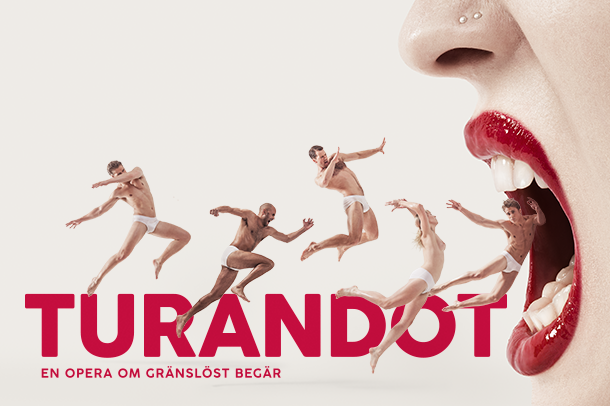 Turandot – dödlig kärlekpå Folkoperan hösten 2017Folkoperan ger Puccinis storslagna opera Turandot om kärlek och död. Premiär den 
18 och 20 september med två sångarlag i regi av Mellika Melouani Melani. Giacomo Puccinis sista och oavslutade opera Turandot hade urpremiär 1926, två år efter hans död. Prinsessan Turandot utsätter sina friare för prövningar som alltid slutar med att de förlorar huvudet. Det är ett mytologiskt stoff som tål en psykoanalytisk läsning. I regissören Mellika Melouani Melanis tolkning är människan fångad mellan civilisationen och driften. Här skapas en värld med flera symboliska lager i det freudianska mötet mellan kärleken och dödsdriften. En kärlek som dödar.Puccini hann inte slutföra Turandot, men vi kan ana vad han åsyftar med ”E poi Tristano” ("Därefter Tristan") som han skriver på den ofullbordade skissen av slutduetten.Tristan och Isolde dör inte bara av kärlek. De dör även av att gå upp i sin egen sång som inte längre hör till det jordiska. I Folkoperans produktion ger Calaf till sist upp sig själv för sin kärlek till Turandot. Det kommer att bli brutalt! säger Mellika Melouani Melani, regissör och Folkoperans konstnärliga ledare.Musik: Giacomo Puccini, libretto: Giuseppe Adami och Renato Simoni, regi: Mellika Melouani Melani, musikalisk ledning: Marit Strindlund, dirigenter: Marit Strindlund/Alice Farnham, scenografi: Hanna Reidmar, kostym: Jasminda Asplund Blanco, ljus: Patrik Bogårdh, videoscenografi: Visual Relief, mask & peruk: Therésia Frisk, dramaturg: Magnus Lindman.Turandot: AnnLouice Lögdlund/Åsa Thyllman, Calaf: Kjetil Støa/Mathias Zachariassen, Ping: Anton Eriksson/Olle Persson, Pang: Wictor Sundqvist/Jesper Säll, Pong: Markus Pettersson/Fredrik Strid, Liù: Henriikka Gröndahl/Albina Isufi, Timur: Markus Schwartz, Altoum: UIrik Qvale, Mandarin: Linus Flogell, Folkoperans kör och orkester.Turandot har premiär den 18 och 20 september med två sångarlag och spelas till och med den 29 oktober. PRESSBILDERLadda ner högupplösta pressbilder på http://folkoperan.se/press/pressbilderFör ytterligare information, vänligen kontakta:Johanna Broman, kommunikatör, 0723-09 78 01, johanna.broman@folkoperan.seFrida Edoff, tf kommunikationschef; 08-616 07 18, 0709-50 53 52, frida.edoff@folkoperan.se